ΕΛΛΗΝΙΚΗ ΔΗΜΟΚΡΑΤΙΑ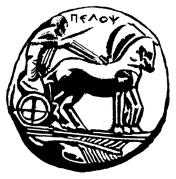 ΠΑΝΕΠΙΣΤΗΜΙΟ ΠΕΛΟΠΟΝΝΗΣΟΥΣΧΟΛΗ ΑΝΘΡΩΠΙΣΤΙΚΩΝ ΕΠΙΣΤΗΜΩΝ ΚΑΙ ΠΟΛΙΤΙΣΜΙΚΩΝ ΣΠΟΥΔΩΝΤΜΗΜΑ ΙΣΤΟΡΙΑΣ, ΑΡΧΑΙΟΛΟΓΙΑΣ ΚΑΙ ΔΙΑΧΕΙΡΙΣΗΣ ΠΟΛΙΤΙΣΜΙΚΩΝ ΑΓΑΘΩΝΠΡΟΓΡΑΜΜΑ ΜΕΤΑΠΤΥΧΙΑΚΩΝ ΣΠΟΥΔΩΝ«ΝΕΟΤΕΡΗ ΚΑΙ ΣΥΓΧΡΟΝΗ ΙΣΤΟΡΙΑ: ΝΕΕΣ ΘΕΩΡΗΣΕΙΣ ΚΑΙ ΠΡΟΟΠΤΙΚΕΣ»Πρόσκληση Υποβολής ΑιτήσεωνΤο Πρόγραμμα Μεταπτυχιακών Σπουδών «Νεότερη και Σύγχρονη Ιστορία: Νέες Θεωρήσεις και Προοπτικές» του Τμήματος Ιστορίας, Αρχαιολογίας και Διαχείρισης Πολιτισμικών Αγαθών του Πανεπιστημίου Πελοποννήσου προκηρύσσει για το Ακαδημαϊκό Έτος 2020-2021 πενήντα (50) θέσεις μεταπτυχιακών φοιτητών.Το Πρόγραμμα είναι διετούς διάρκειας (παρακολούθηση μαθημάτων κατά τα τρία πρώτα εξάμηνα και εκπόνηση Διπλωματικής Εργασίας κατά το τέταρτο εξάμηνο) και οδηγεί στην απόκτηση Διπλώματος Μεταπτυχιακών Σπουδών (Δ.Μ.Σ.) στη Νεότερη και Σύγχρονη Ιστορία με ειδίκευση, είτε στη Νεότερη Ιστορία, είτε στη Σύγχρονη Ιστορία.Τα μαθήματα διαρκούν δέκα τρεις (13) εβδομάδες ανά εξάμηνο και διδάσκονται κάθε Παρασκευή και Σάββατο.Προθεσμία Υποβολής Αιτήσεων: 21 Σεπτεμβρίου 2020Διεύθυνση: Παλαιό Στρατόπεδο - Ανατολικό Κέντρο, Τ.Κ. 24100 ΚαλαμάταΠληροφορίες: Ευαγγελία-Σοφία ΚορέντζελουΤηλέφωνο Επικοινωνίας: 27210 - 65105E-mail: nsi-ham@uop.grΙστοσελίδα ΠΜΣ-ΝΣΙ: http://nsi-ham.uop.grΔιευθυντής του ΠΜΣ-ΝΣΙΘανάσης ΧρήστουΚαθηγητής Νεότερης και Σύγχρονης Ιστορίας